XVIII SESJARADY GMINY STEGNAKADENCJA   2010 – 2014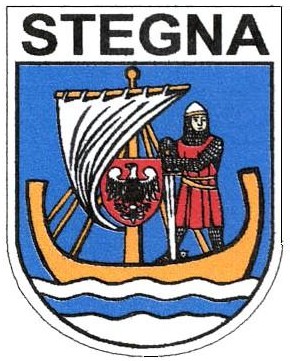 Protokół Nr XVIII.2012Sesji Rady Gminy Stegnaodbytej w dniu 15 marca 2012 r.czas rozpoczęcia sesji: 10.00                                                     czas zakończenia: 13.05(Nagranie I 00:00:00 – 01:01:24)Ad. Pkt. Nr 1.XVIII Sesję Rady Gminy Stegna otworzyła Przewodnicząca Rady Gminy Pani Dorota Chojna. Przewodnicząca na podstawie listy obecności stwierdziła, że sesja jest prawomocna do podejmowania uchwał. Na stan 15 radnych w sesji uczestniczy 14 radnych ( nieobecny Radny Tomasz Popielarz).Ponadto w sesji uczestniczą: Wójt Gminy Jolanta Kwiatkowska, Sekretarz Gminy Elżbieta Zych, Skarbnik Gminy Dorota Witkowska.Pani Przewodnicząca powitała wszystkich obecnych, wyżej wymienionych oraz sołtysów Gminy Stegna, dyrektorów jednostek podległych Wójtowi oraz przybyłych gości.Ad. Pkt. Nr 2.	(00:01:30 – 00:03:10)	Przewodnicząca Gminnej Komisji Wyborczej Pani Elżbieta Gałęziewska wręczyła nowo wybranemu radnemu Panu Mirosławowi Wojtkowskiemu zaświadczenie o wyborze na radnego.	Wójt Jolanta Kwiatkowska, Przewodnicząca Rady Dorota Chojna oraz Wiceprzewodniczący Rady Piotr Wiatr złożyli gratulacje nowo wybranemu radnemu.Ad. Pkt. Nr 3.(00:03:10 – 00:04:10)Przewodnicząca odczytała tekst roty ślubowania : 	„Wierny Konstytucji i prawu Rzeczypospolitej Polskiej, ślubuję uroczyście obowiązki radnego sprawować godnie, rzetelnie i uczciwie, mając na względzie dobro mojej gminy i jej mieszkańców.” Następnie radny Mirosław Wojtkowski złożył ślubowanie poprzez powiedzenie słów – „Ślubuję, tak mi dopomóż Bóg”.Ad. Pkt. Nr 4.	(00:04:10 – 00:04:30)Na sekretarza obrad Przewodnicząca zaproponowała Panią Mirosławę Komorowską, która wyraziła zgodę. Uwag do kandydatury nie zgłoszono.Ad. Pkt. Nr 5.	(00:04:30 – 00:24:15)Wniesiono następujące wnioski o zmianę porządku obrad:	Pani Wójt złożyła wniosek o wprowadzenie do porządku obrad projektu uchwały w sprawie udzielenia zgody na zawarcie kolejnej umowy dzierżawy 5 stanowisk pod działalność turystyczną w sezonie letnim 2012  znajdujących się  na działce o nr 1223/3 stanowiącej bulwar w Stegnie. 	Uwag nie zgłoszono. Przewodnicząca Rady poddała pod głosowanie wniosek Pani Wójt.  Obecnych na sali 14 radnych. Za wprowadzeniem w/w projektu uchwały do porządku obrad głosowało 14 radnych.	Pani Wójt złożyła wniosek o wprowadzenie do porządku obrad projektu uchwały w sprawie udzielenia zgody na zawarcie kolejnej umowy dzierżawy stanowisk pod działalność turystyczną w sezonie letnim znajdujących się na działce o nr 1223/7 stanowiącej część plaży w Stegnie oraz na działce o nr 1/7 stanowiącej część plaży w Jantarze.	Wiceprzewodniczący Rady powiedział, że wnosi do Wójta o nie wprowadzanie tego projektu uchwały do porządku obrad, ponieważ otrzymał go 9 marca i nie zdążył się z nim zapoznać. Na wczorajszym spotkaniu Pani Wójt powiedziała, że będzie to przetarg, nie wie czy przetarg ma to samo znaczenie co kolejna umowa dzierżawy. Prosi o wyjaśnienie.	Pani Wójt powiedziała, że w wyniku przetargu zostanie zawarta kolejna umowa dzierżawy. Rada Gminy ograniczyła to w zasadach dysponowania mieniem gminnym. Zagadnienie to omawiane już było na wspólnym posiedzeniu Komisji Rady. W związku z tym przedkłada taki projekt uchwały, ponieważ w przeciwnym wypadku nie będzie możliwe zawarcie umów na działalność turystyczną na plażach w Stegnie i Jantarze w sezonie letnim.	Więcej uwag nie zgłoszono. Przewodnicząca Rady poddała pod głosowanie wniosek Pani Wójt. Obecnych na sali 14 radnych. Za wprowadzeniem w/w projektu uchwały do porządku obrad głosowało 10 radnych, 2 głosowało przeciw, 2 wstrzymało się od głosu.	Przewodnicząca Rady złożyła wniosek o wprowadzenie do porządku obrad projektu uchwały w sprawie uzupełnienia składu Komisji Budżetowej Rady Gminy Stegna przez Pan Mirosława Wojtkowskiego.Radny Stanisław Kukułka zapytał czy jest to inicjatywa samego Radnego.Radny Mirosław Wojtkowski wyraził zgodę na członkostwo w Komisji Budżetowej Rady Gminy Stegna.	Pani Przewodnicząca poddała swój wniosek pod głosowanie.  Obecnych na sali 14 radnych. Za wprowadzeniem w/w projektu uchwały głosowało 13 radnych, 1 radny nie brał udziału w głosowaniu.	Pani Przewodnicząca poinformowała o piśmie jakie wpłynęło od Stowarzyszenia „Turystyczna Stegna” w sprawie wycofanie projektu uchwały w sprawie wyrażenia woli podjęcia przez Wójta Gminy Stegna czynności mających na celu nadanie obszarowi obejmującemu Sołectwa: Stegna, Junoszyno i Jantar statusu uzdrowiska. Dodała, iż zostało ono omówione na wspólnym posiedzeniu Komisji Rady Gminy. W związku z powyższym Przewodnicząca na wniosek Stowarzyszenia złożyła wniosek o wycofanie w/w projektu uchwały.	Wiceprzewodniczący Rady wniósł o wycofanie przedmiotowego projektu uchwały, ale przez radnego nie stowarzyszenie. Można by zrozumieć wniosek Przewodniczącej w ten sposób, iż Radni byli obojętni, a stowarzyszenie otworzyło im oczy.	Pan Grzegorz Lew Radny Powiatu Nowodworskiego powiedział, że struktura dwóch samorządów, a więc powiatu i gminy jest różna. Zadaniem Powiatu jest dbanie w szeroko pojętym pojęciu o trzy główne zadania: zmniejszenie bezrobocia, drogownictwo i oświatę.     Z pozostałymi zagadnieniami gminy muszą radzić sobie same we współpracy z powiatem. Uważa, że jedyną formą likwidacji bezrobocia jest rozwój turystyki.  Zwrócił się z prośbą, aby Rada rozważyła tę decyzję.  Lokalna Organizacja Turystyczna złożyła projekt do Lokalnej Braci Rybackiej w konkursie dotyczącym ochrony środowiska. Pozwoli to LOT jak i gminie zaoszczędzić dużo pieniędzy. W przedmiotowej uchwale nie mówi się o nadaniu statusu uzdrowiska tylko zobowiązuje się Wójta do podjęcia pewnych czynności. Dodał, że jest za debatą szeroko pojętą. Powiedział, że należy dowiedzieć się co znajduje się w odwiercie w Jantarze, ale nie można tego zrobić dopóki nie będzie zgody Rady.Jeszcze raz prosi o nieodrzucanie tego projektu uchwały i przegłosowanie za. 	Sołtys wsi Stegna Pan Mariusz Ogrodowski w imieniu swoim i Rady Sołeckiej Sołectwa Stegna złożył pisemny wniosek o usuniecie z porządku obrad przedmiotowej uchwały.	Przewodnicząca Rady poinformowała, że projekt uchwały w sprawie wyrażenia woli podjęcia przez Wójta Gminy Stegna czynności mających na celu nadanie obszarowi obejmującemu Sołectwa: Stegna, Junoszyno i Jantar statusu uzdrowiska został wprowadzony na 7 dni przed sesją. Była możliwość rozmowy na ten temat podczas posiedzenia wspólnego komisji.Przewodnicząca Rady zamknęła dyskusję na ten temat i nie dopuściła Wiceprzewodniczącego Rady do głosu.	Przewodnicząca poddała pod głosowanie wycofanie z porządku obrad projektu uchwały w sprawie wyrażenia woli podjęcia przez Wójta Gminy Stegna czynności mających na celu nadanie obszarowi obejmującemu Sołectwa: Stegna, Junoszyno i Jantar statusu uzdrowiska. Obecnych na sali 14 radnych. Za wycofaniem głosowało 13 radnych, 1 wstrzymał się od głosu. Projekt uchwały został wycofany z porządku obrad.Przewodnicząca zapytała czy Wiceprzewodniczący jest zadowolony.	Radny Wiesław Matusak  powiedział, że takie zachowanie nie powinno mieć miejsca, jeżeli dalej będzie panowała taka atmosfera to proponuje zakończyć obrady sesji.	Wiceprzewodniczący Rady Piotr Wiatr powiedział, że nie wie nad którym wnioskiem odbyło się głosowanie, czy nad wnioskiem stowarzyszenia czy nad wnioskiem radnego.	Przewodnicząca Rady Dorota Chojna powiedziała, że głosowanie odbyło się nad wnioskiem wycofania projektu uchwały z porządku obrad bez wskazanie wnioskodawcy.Więcej uwag do porządku obrad nie zgłoszono. Przewodnicząca odczytała proponowany porządek i poddała go pod głosowanie. Obecnych na sali 14 radnych. Za przyjęciem porządku obrad głosowało 12 radnych, 2 głosowało przeciw.          Porządek obrad został przyjęty w brzmieniu jak niżej.Porządek obrad: Otwarcie sesji i stwierdzenie prawomocności obrad.Wręczenie radnemu zaświadczenia o wyborze do Rady Gminy Stegna.Ślubowanie radnego.Wybór sekretarza obrad.Zatwierdzenie porządku obrad.Przyjęcie protokołu z XVII sesji.Interpelacje i zapytania Radnych.Informacje Wójta o pracy w okresie między sesjami.Informacja o realizacji funduszu sołeckiego za 2011 rok.Podsumowanie sezonu zimowego oraz wnioski na następną zimę.Podjęcie uchwał w sprawie:11.1.utworzenia funduszu sołeckiego11.2. zmiany uchwały Nr XLII/428/10 Rady Gminy Stegna z dnia 12 października 2010 r. w sprawie wysokości i zasad ustalenia opłat za ponadprogramowe świadczenia udzielane przez przedszkola w Gminie Stegna11.3. zmiany Uchwały Nr XVII/163/2012 z dnia 1 marca 2012 r. w sprawie ustalenia stref płatnego parkowania na drogach publicznych na terenie Gminy Stegna, ustalenia opłat za parkowanie w tych strefach, opłaty dodatkowej oraz sposobu pobierania tych opłat.11.4. udzielenia zgody na zawarcie kolejnej umowy dzierżawy 5 stanowisk pod działalność turystyczną w sezonie letnim 2012  znajdujących się  na działce o nr 1223/3 stanowiącej bulwar w Stegnie11.5 udzielenia zgody na zawarcie kolejnej umowy dzierżawy stanowisk pod działalność turystyczną w sezonie letnim znajdujących się na działce o nr 1223/7 stanowiącej część plaży w Stegnie oraz na działce o nr 1/7 stanowiącej część plaży w Jantarze11.6. uzupełnienia składu Komisji Budżetowej Rady Gminy StegnaOdpowiedzi na interpelacje i zapytania radnych.Wolne wnioski i informacje.                                       Ad. Pkt. Nr 6.(00:24:15 – 00:24:30)Do protokołu Nr XVII.2012 z 01 marca 2012 r. radni uwag nie zgłosili. Przewodnicząca poddała pod głosowanie przyjęcie protokołu. Obecnych na sali 14 radnych. Protokół został przyjęty 13 głosami, przy jednym głosie wstrzymującym.Ad. Pkt. Nr 7.(00:24:30 – 00:27:30)Radni złożyli następujące interpelacje i zapytania:Radna Stanisław Kukułka:- realizacja funduszu sołeckiego Dworek-Niedźwiedzica. Wnosi o finansowe rozliczenie funduszu za rok 2010-2011. Na zebraniu wiejskim odmawia się zapoznania mieszkańców z takim sprawozdaniem. Jak wynika z protestu mieszkańców fundusz rozdysponowany był nie zgodnie z wolą mieszkańców.  Zapytał dlaczego w protokole z zebrania uchwalającego fundusz sołecki nie ma zapisów iż mieszkańcy upominają się o budowę chodnika czy też kanalizacji.Wiceprzewodniczący Rady Piotr Wiatr :- zapytał dlaczego w obradach sesji nie bierze udziału radca prawny	Pani Sekretarz odpowiedziała, że wykonała telefon i jest to kwestia minut, żeby mecenas dojechał.Ad. Pkt. Nr 8.(00:27:30 – 00:37:00)Wójt Gminy Jolanta Kwiatkowska złożyła informację o swojej pracy w okresie pomiędzy sesjami od 01 marca 2012 r. do 15 marca 2012 r.: Codzienne spotkania z mieszkańcami Spotkanie z przedstawicielem firmy Profil-Group w/s montażu masztów i urządzeń nadawczo-odbiorczych sieci internetowej na budynkach komunalnych.Spotkanie w Starostwie Powiatowym wspólnie z Paniami dyrektorkami naszych gimnazjów poświęcone współpracy szkół gimnazjalnych i ponadgimnazjalnych z tereny powiatu nowodworskiego.Spotkanie w Departamencie Programów Regionalnych Urzędu Marszałkowskiego dotyczące termomodernizacji Spotkanie z Dyrektorem Regionalnej Dyrekcji Lasów PaństwowychSpotkanie Izby Rolniczej – zapewnienie o sfinansowaniu budowy kanalizacji w Wybicku oraz Chełmku Osadzie Spotkanie w sprawie możliwości nieodpłatnej emisji reklamy Gminy Stegna przy wjeździe do  Stegny Udział w obchodach Dnia  Kobiet w GOK w Stegnie, Tujsku i JantarzeUdział w podsumowaniu programu grantowego Działaj Lokalnie w OstaszewieUdział w spotkaniu z Dyrektorem Lasów Państwowych wraz z przedstawicielem Stowarzyszenia Turystyczna StegnaUdział w spotkaniu z branżą turystyczna – przygotowanie do sezonu letniego             Sołtys wsi Stegna Pan Mariusz Ogrodowski zapytał, czy Pani Wójt może coś więcej powiedzieć na temat przejęcia dróg leśnych w gminie.          Wójt Jolanta Kwiatkowska odpowiedziała, że Pan Dyrektor poinformował ją, iż jest możliwość ustanowienia służebności odnośnie dróg leśnych, co na pewno wiąże się z wydatkami. Nadal prowadzone są rozmowy na temat ich przejęcia, ale prawnie nie ma za wiele możliwości. 19 marca odbędzie się spotkanie z instytucjami działającymi na terenie gminy w związku z przygotowaniem do sezonu letniego. Podejmowane są starania w kierunku przejęcia tych dróg, ale na chwile obecną nic więcej nie jest w stanie powiedzieć.           Radny Stanisław Kukułka powiedział, że 6 marca odbyło się spotkanie Izby Rolniczej. Był poruszany problem rolników, powiększania gospodarstw. Jak wynika z zapisu w budżecie gmina około 40 tyś rocznie przeznacza na działalność Izby Rolniczej i w związku z tym rolnicy mają prawo oczekiwać, że ich problemy będą rzetelnie rozpatrywane. Jak wynika z historii to lobbowane są interesy rolników z Nowego Dworu Gdańskiego kosztem rolników z gminy Stegna.  Jest zaniepokojony, że na forum gminy i rady rzadko poruszane są tematy rolnicze. 80-90% czasu pracy Rady Gminy poświęcane jest turystyce.Wiceprzewodniczący zwrócił się do Pani Wójt z prośbą o informację o kolejnym terminie spotkania z Dyrektorem Lasów Państwowych, chętnie wziął by w nim udział.            Pani Wójt odpowiadając Radnemu Stanisławowi Kukułce powiedziała, że spotkanie Izb Rolniczych odbyło się na ich wniosek, gmina Stegna nie była organizatorem tego spotkania. Podczas spotkania nie miało miejsca jakiekolwiek lobbowanie, ogólnie poruszane były tematy rolnictwa, jego finansowania oraz modernizacji. Jeżeli chodzi o restrukturyzację gospodarstw to na pewno odbędą się jeszcze spotkania i konsultacje z rolnikami w tej sprawie.  Odnośnie spotkania z Dyrektorem Lasów Państwowych poinformowała, że w związku z sygnalizacją propozycji dyskusji przez Stowarzyszenie „Turystyczna Stegna” zaproszony na to spotkanie został Prezes tejże organizacji. Poruszane między innymi były tematy kończących się dzierżaw, możliwości wykupu terenu. Dodała, że jeżeli będzie planowane kolejne takie spotkanie to powiadomi o jego terminie Wiceprzewodniczącego. Ad. Pkt. Nr 9.(00:37:00 – 00:39:10)	Uwag do Informacji o realizacji funduszu sołeckiego za 2011 rok radni nie zgłosili.Informacja została przyjęta (stanowi załącznik do protokołu).	Sołtys wsi Rybina Pan Józef Kogut zapytał jaki był ogólny poniesiony koszt wykonania oświetlenia w Rybinie. Z informacji wynik zostało to wykonane wyłącznie ze środków funduszu sołeckiego. Uzyskał informację, iż firma Energa również ponosiła z tego tytułu jakieś koszty. Prosi o udzielenie tej informacji.	Przewodnicząca powiedziała, że Pani Wójt sprawdzi tę sprawę i udzieli odpowiedzi pisemnie.	Wiceprzewodniczący powiedział, że prosi Przewodniczącą o wolniejsze prowadzenie obrad.Więcej pytań nie zgłoszono. Ad. Pkt. Nr 10.(00:39:10 – 00:39:25)Do informacji z podsumowania sezonu zimowego oraz wniosków na następną zimę radni uwag nie zgłosili. Informacja została przyjęta (stanowi załącznik do protokołu).Ad. pkt Nr. 11.1.  (00:39:25 – 00:46:40)Wiceprzewodniczący Rady złożył wniosek o ogłoszenie 10 minutowej przerwy.                                                             Przewodnicząca Rady poddała pod głosowanie wniosek Wiceprzewodniczącego w sprawie ogłoszenia 10 minutowej przerwy. Obecnych na sali 14 radnych. Za wnioskiem głosowało 4 radnych, 10 radnych głosowało przeciw. Wniosek został odrzucony.Wiceprzewodniczący Rady opuszcza salę. Stan radnych 13.Radny Stanisław Kukułka powiedział, że chciałby, aby sprawa była jasno postawiona i wyjaśniona. Na zebraniu wiejskim w Dworku poczuł się dotknięty nieznajomością tematu, padła sugestia, iż to nie od Rady zależy, iż wydziela w budżecie środki na fundusz sołeckie w kwocie około 300 tyś tylko należy się to sołectwom ustawowo. Właśnie jest przeciwnie, zależy to wyłącznie od Rady, jak zadecyduje wsłuchując się w głosy mieszkańców. Zapytał czy w ramach funduszu sołeckiego sołectwo może wykorzystać te środki jako wkład własny w szersze przedsięwzięcia. Wiceprzewodniczący wraca na posiedzenie obrad Rady. Stan Radnych 14.Pani Wójt odpowiedziała, że fundusz sołecki jest narzędziem, z którego sołectwa mogą korzystać dzięki zgodzie Rady Gminy. Nie wszystkie gminy podejmują takie uchwały. Fundusz ma za zadanie aktywizację mieszkańców. Kwota wyasygnowana z budżetu na ten cel jest dość wysoka, jest to około 350 tyś zł. Ma nadzieję, że dzięki temu będzie się coś działo w sołectwach i mieszkańcy dostrzegą wspólny cel. Kwoty te są oczywiście powiększone o wkład własny mieszkańców poprzez ich pracę i zaangażowanie. Mieszkańcy sami muszą zadecydować na jaki cel przeznaczą środki w swoim sołectwie, ani Wójt ani Rada nie ma do tego kompetencji. Rozpatrywana była możliwość wkładu własnego sołectwa w jakiś projekt, ale w przypadku gdyby sołectwo nie uzyskało dofinansowania to taki fundusz sołecki może przepaść. Należy tak to zaplanować, aby w momencie nie uzyskania dofinansowania była możliwość zrealizowania zadania w ramach samego funduszu sołeckiego. Zachęca, aby rozpocząć konsultacje w poszczególnych sołectwach, by było dość dużo czasu na zaplanowanie i podjęcie decyzji w tej sprawie. Do projektu uchwały radni uwag nie zgłosili. Przewodnicząca Rady odczytała projekt uchwały i poddała go pod głosowanie. Obecnych na sali 14 radnych.  Za przyjęciem uchwały głosowało 13 radnych, 1 radny nie brał udziału w głosowaniu. Przyjęto uchwałę Nr XVIII/172/2012w sprawie utworzenia funduszu sołeckiegoUchwała stanowi załącznik do protokołu.Wiceprzewodniczący Rady Pan Piotr Wiatr wyjaśnił dlaczego nie brał udziału w głosowaniu. Powiedział, że nie był obecny podczas całej dyskusji, ponieważ musiał wyjść w trakcie do toalety, gdyż Przewodnicząca nie ogłosiła przerwy, o którą wnioskował. Ad. pkt Nr. 11.2.  (00:46:40 – 00:48:45)Do projektu uchwały w sprawie zmiany uchwały Nr XLII/428/10 Rady Gminy Stegna z dnia 12 października 2010 r. w sprawie wysokości i zasad ustalenia opłat za ponadprogramowe świadczenia udzielane przez przedszkola w Gminie Stegna radni żadnych uwag nie zgłosili. Przewodnicząca odczytała projekt uchwały i poddała go pod głosowanie. Obecnych na sali 14 radnych. Za przyjęciem uchwały głosowało 13 radnych, 1 głosował przeciw. Przyjęto uchwałę Nr XVIII/173/2012w sprawie zmiany uchwały Nr XLII/428/10 Rady Gminy Stegna z dnia 12 października 2010 r. w sprawie wysokości i zasad ustalenia opłat za ponadprogramowe świadczenia udzielane przez przedszkola w Gminie StegnaUchwała stanowi załącznik do protokołu.Ad. pkt Nr. 11.3.  (00:48:45 – 01:01:24)Pan Janusz Kalina mieszkaniec gminy i właściciel pensjonatu w Jantarze włożył wniosek o nie podejmowanie przedmiotowej uchwały. Uchwała podjęta na poprzedniej sesji była dla niego korzystna, jeżeli chodzi o miejsca parkowania przy jego pensjonacie w Jantarze. Poprzednia uchwała nie obejmuje tych miejsc, o które mu chodzi, jest to 8 miejsc parkingowych. Zapytał czy Rada zapoznała się z jego pismem skierowanym do Przewodniczącej Rady z 8 lutego 2012 r. Pani Przewodnicząca powiedziała, że nie przypomina sobie takiego pisma. Pan Kalina wręczył Przewodniczącej Rady przedmiotowe pismo z datownikiem Urzędu Gminy z dnia 08.02.2012 r.Przewodnicząca Rady odczytała pismo.Pan Janusz Kalina powiedział, że uzyskał informację od Zastępcy Wójta, iż Rada Gminy nie jest władna dokonać zmiany, o którą on wnosi. Uważa, że jednak jest. Skoro operator obsługujący drogi w gminie otrzymał od Rady prezent w formie kolejnej strefy parkowania na ul. Sikorskiego, to może zrezygnuje z tych kilku miejsc przed jego pensjonatem.Pani Wójt powiedziała, że przetarg na ul. Sikorskiego oraz Lipową jeszcze się nie odbył. Prosi, aby nie mówić, iż ktoś dostał coś w prezencie, bo takiego przetargu jeszcze nie było. Jeżeli chodzi o ul. Morskie to Powiat organizował te przetargi jako zarządca tych dróg. W zeszłym roku przed sezonem, kiedy mieszkańcy wnosili swoje uwagi trwały rozmowy z Zarządem Dróg Powiatowych, aby można było dostosować strefy parkowania na drogach powiatowych do potrzeb mieszkańców. Niestety wszystkich uwag nie udało się uzgodnić i uwzględnić. Na wniosek Pana Kaliny zostało wprowadzone ograniczenie parkowania przy samym polu namiotowym w Jantarze tak, aby można było płynnie stamtąd wyjechać. W tym roku składają Państwo wniosek o całkowite pozbycie się miejsc parkingowych w obrębie Państwa pensjonatu. Zastępca Wójta rozmawiał z Państwem, iż można to rozwiązać w ten sposób, że samochody parkujące przy Państwa pensjonacie parkować będą jedynie na ulicy nie wjeżdżając na chodnik. Metraż jest przyjęty zgodnie z ubiegłoroczną uchwałą. W uchwale z 1 marca nastąpiła pomyłka w wyniku, której został pominięty ten odcinek., dlatego też przedkładana jest Radzie zmiana do tej uchwały.Pan Kalina powiedział, że nie chodzi mu o same miejsca parkingowe, chodzi o parkowanie w nocy. Jego obiekt jako jedyny w gminie uzyskał prawo do posługiwania się mianem PENSJONAT, jest to wszystko udokumentowane. Jak może istnieć parking całodobowy pod pensjonatem.Pani Wójt odpowiedziała, że strefy płatnego parkowania funkcjonują do godzin popołudniowych, a nie nocnych.Pan Kalina powiedział, że po godz. 19 jest więcej parkujących niż w ciągu dnia. Osoby opuszczające dyskotekę w godz. nocnych zakłócają ciszę nocną. Pani Wójt powiedziała, że jeżeli są sytuacje, iż osoby poruszające się w godzinach nocnych zakłócają ciszę nocną to taki fakt należy zgłaszać na policję. Pan Kalina powiedział, że z problemem zakłócania ciszy nocnej w tym rejonie zwracano się już do Rady Gminy. Pani Przewodnicząca odpowiedziała, że przedstawiała Radzie ten problem na komisji i wystosowano pismo do Policji z prośbą o monitorowanie i częstsze interwencje.Pan Kalina powiedział, że strefy płatnego parkowania powstały trzy lata temu. Co roku uchwała jest zmieniana, dlaczego nie można wykluczyć tych miejsc, o które on wnosi. Wiceprzewodniczący Rady Pan Piotr Wiatr zwracając się do Pana Marcina Łopacińskiego Radcy Prawnego zapytał, czy Rada Gminy może uchwałą znieść te punkty parkingowe, bez zmiany umowy między Panem Kurowskim, a Zarządem Dróg Powiatowych.Pan Marcin Łopaciński powiedział, że według niego nie, ponieważ gmina nie jest stroną tej umowy i tak zrobić nie można.Pan Kalina powiedział, że zwracając się do Zarządu Dróg Powiatowych otrzymał informację, że taką decyzję podjęła Rada Gminy Stegna. Gdyby nie wyraziła na to zgody to umowa została by zmieniona.Przewodnicząca Rady powiedziała, że rozumie roszczenia Pana Kaliny. W związku z powyższym ogłasza 10 minutową przerwę w trakcie, której zostanie dostarczone pismo z Zarządu Dróg Powiatowych, które zostanie odcztane i uzyska Pan informacje, jakie wytyczne w tej sprawie otrzymała Rada Gminy.Przewodnicząca ogłosiła 10 minutową przerwę.(Nagranie II 00:00 – 27:58)(00:00 – 13:40)Przewodnicząca Rady Gminy Pani Dorota Chojna odczytała pismo z Zarządu Dróg Powiatowych, w którym wnosi o zmianę podjętej 1 marca 2012 r. uchwały w sprawie ustalenia stref płatnego parkowania w zakresie modyfikacji kilometraża strefy w obrębie ronda w miejscowości Jantar i powrotu do obowiązujących wcześniej zapisów.Pan Janusz Kalina powiedział, że uchwała  z 2011r. bardzo różni się od uchwały podjętej na poprzedniej sesji. Jest ona rozszerzona o dwie drogi gminne ulicę Lipową i Sikorskiego. Nie wie na jakiej podstawie zostało to dodane.Pani Przewodnicząca powiedziała, że wymienione drogi są drogami gminnymi jak już wspomniano i dlatego była możliwość powiększenia tej strefy. Przetargi na ich prowadzenie jeszcze się nie odbyły. Pan Janusz Kalina powiedział, że chciałby zaznaczyć, iż te 5 miejsc parkingowych spornych od 3 lat działa dla niego bardzo niekorzystnie. W dniu dzisiejszym do budżetu gminy wpłynęły jego podatki, proponuje porównanie wpływów z tych miejsc parkingowych do wpłaconych przez niego podatków. Pani Wójt powiedziała, że Rada Gminy sama nie może zmieniać zakresu oraz kilometraży stref płatnego parkowania, bez wniosku zarządcy drogi. To co zostało w zeszłym roku wynegocjowane z Panem Kurowskim, który związany jest umową trzyletnią z Zarządem Dróg Powiatowych zostało zmienione za ich zgodą. W tej sytuacji jedyne co gmina może zrobić to wnioskować o zmianę, ale Zarząd Dróg się na to nie zgodził. Pan Kalina powiedział, że Pan Kurowski zrezygnował z 8 miejsc wokół ronda. Zapytał co oprócz podniesienia opłat dostał w zamian. Pani Wójt powiedziała, że jest to wynik jej dobrych negocjacji. Dyskusje na ten temat były otwarte. Jest oburzona takim pytaniem. Pan Kurowski dzierżawi parking przy                ul. Morskiej w Jantarze oraz miejsca parkingowe, w związku z tym, aby uporządkować ruch zmieniono strefy parkowania, na co obie strony się zgodziły, czyli Zarząd Dróg Powiatowych i Pan Kurowski oraz zostały wprowadzone tablice z zakazem postoju tak, aby ruch był drożny. Informacja zwrotna od bazy turystycznej oraz turystów była taka, że ulice Morskie w Stegnie i Jantarze były przejezdne i niezatłoczone. W zamian otrzymał oznakowanie zakazu parkowania. Przed tymi zmianami działo się tak, że wszystkie samochody parkowały na ulicach, a nie na parkingu.Pan Kalina zapytał jakie kwoty wpłynęły do gminy z tytułu podniesienia opłat za parkowanie.Pani Wójt powiedziała, że jest to droga powiatowa więc wpływów nie ma.Pan Kalina zwrócił uwagę, że gmina podnosząc opłatę nie uzyskała nic w zamian.Pani Wójt powiedziała, że ulice Morskie nie zostały wyremontowane tylko przy udziale gminy, ale we współpracy powiatu.Przewodnicząca zakończyła dyskusję. Więcej uwag nie zgłoszono. Przewodnicząca Rady odczytała projekt uchwały w sprawie zmiany Uchwały Nr XVII/163/2012 z dnia           1 marca 2012 r. w sprawie ustalenia stref płatnego parkowania na drogach publicznych na terenie Gminy Stegna, ustalenia opłat za parkowanie w tych strefach, opłaty dodatkowej oraz sposobu pobierania tych opłat i poddała pod głosowanie. Obecnych na sali 14 radnych.        Za przyjęciem uchwały głosowało 10 radnych, 4 wstrzymało się od głosu.Przyjęto uchwałę Nr XVIII/174/2012w sprawie zmiany Uchwały Nr XVII/163/2012 z dnia 1 marca 2012 r. w sprawie ustalenia stref płatnego parkowania na drogach publicznych na terenie Gminy Stegna, ustalenia opłat za parkowanie w tych strefach, opłaty dodatkowej oraz sposobu pobierania tych opłat.Uchwała stanowi załącznik do protokołu.Ad. pkt Nr. 11.4.  (13:40 – 15:15)Uwag do projektu uchwały radni nie zgłosili, więc Przewodnicząca odczytała projekt uchwały i poddała go pod głosowanie. Obecnych na sali 14 radnych. Za podjęciem uchwały głosowało 12 radnych, 2 radnych wstrzymało się od głosu.Przyjęto uchwałę Nr XVIII/175/2012w sprawie udzielenia zgody na zawarcie kolejnej umowy dzierżawy 5 stanowisk pod działalność turystyczną w sezonie letnim 2012  znajdujących się  na działce o nr 1223/3 stanowiącej bulwar w StegnieUchwała stanowi załącznik do protokołu.Ad. pkt Nr. 11.5.  (15:15 – 22:30)Wiceprzewodniczący Rady Gminy Pan Piotr Wiatr powiedział, że wiadomo już iż nie ma to być forma umowy dzierżawy tylko ma zostać przeprowadzony przetarg, według niego jest tu nieścisłość, z treści uchwały wynika iż ma być to kolejna umowa dzierżawy. Zapytał kto w roku ubiegłym dzierżawił te tereny.Pani Wójt odpowiedziała, że w wyniku przetargu podpisuje się umowę dzierżawy. Sam przetarg nie jest umową dzierżawy. W zeszłym roku przetargi odbyły się na kilkanaście miejsc, nie jest przygotowana, aby wymienić te nazwiska. Na pewno taka informacja znajduje się na stronie internetowej.Wiceprzewodniczący zwrócił uwagę, iż Rada uzyskała informację, że umowa dzierżawy ma dotyczyć jednego podmiotu, który będzie poddzierżawiał natomiast nie jest to zawarte w treści uchwały.Pani Wójt powiedziała, że proponowane jest ogłoszenie przetargu dla jednego operatora, który będzie mógł później poddzierżawiać dalej. Jeżeli nie trafi się taki chętny w przetargu, wrócimy do ogłoszenia przetargu na każde pojedyncze stanowisko.Wiceprzewodniczący powiedział, że mimo wszystkiemu co powiedziała Pani Wójt uważa, że ta uchwała nie jest do końca jasna.Pani Wójt uzupełniając powiedziała, że ogłoszony będzie przetarg na jednego operatora plaży i jeżeli taki się nie pojawi zostaną ogłoszone przetargi na poszczególne miejsca. Chciałaby, aby dzierżawcy mieli możliwość podpisania umowy na 3 lata, aby mogli zainwestować i aby jakość ich usług była wyższa, co wpłynie na poprawę wizerunku zagospodarowania plaż. Wiceprzewodniczący Rady zwracając się do Pana Marcina Łopacińskiego Radcy Prawnego zapytał czy przedmiotowa uchwała jest zgodna z prawem.Pan Marcin Łopaciński odpowiedział, że jest zgodna z prawem. W ramach tej uchwały zostanie ogłoszony przetarg, ponieważ gmina w inny sposób nie może wydzierżawić nieruchomości przeznaczonych pod działalność usługową poza sytuacjami wynikającymi z przepisów. Pan Roman Pawłowski mieszkaniec gminy zapytał, czy jest zgoda Urzędu Morskiego na trzyletnią dzierżawę.Pani Wójt odpowiedziała, że tak.Więcej uwag nie zgłoszono więc Przewodnicząca odczytała projekt uchwały i poddała go pod głosowanie. Obecnych na sali 14 radnych. Za przyjęciem uchwały głosowało            11 radnych, 3 radnych wstrzymało się od głosu.  Przyjęto uchwałę Nr XVIII/176/2012w sprawie udzielenia zgody na zawarcie kolejnej umowy dzierżawy stanowisk pod działalność turystyczną w sezonie letnim znajdujących się na działce o nr 1223/7 stanowiącej część plaży w Stegnie oraz na działce o nr 1/7 stanowiącej                         część plaży w JantarzeUchwała stanowi załącznik do protokołu.Ad. pkt Nr. 11.6.  (22:30 – 23:30)Uwag do projektu uchwały nie zgłoszono. Przewodnicząca Rady odczytała projekt i poddała pod głosowanie, za przyjęciem głosowało 13 radnych, 1 wstrzymał się od głosu.Przyjęto uchwałę Nr XVIII/177/2012w sprawie uzupełnienia składu Komisji Budżetowej Rady Gminy StegnaUchwała stanowi załącznik do protokołu. Ad. pkt Nr. 12.  (23:30 – 27:58)	Wójt Gminy Pani Jolanta Kwiatkowska odnośnie zapytania Radnego Stanisława Kukułki dot. funduszu sołeckiego po części wyjaśniła omawiając projekt uchwały. W każdej miejscowości Rada Sołecka razem z zebraniem wiejskim dokonuje decyzji na co wydać środki z  zebrania wiejskiego. Nie może być realizowane nic innego niż te przedsięwzięcia zawarte w uchwale zebrania wiejskiego.	Radny Stanisław Kukułka powiedział, że protokół z zebrania powinien  odzwierciedlać jego przebieg. Na zebraniu podejmującym decyzję o przeznaczeniu funduszu sołeckiego mieszkańcy zgłaszali potrzebę budowy chodnika przy drodze powiatowej, tym bardziej że współpraca na szczeblu gminy czy powiatu powinna się przekładać na inwestycje korzystne dla mieszkańców. Kolejnym problemem zgłaszanym na zebraniu jest brak kanalizacji. W momencie przeglądania protokołu z przedmiotowego  zebrania wiejskiego nie ma o tym wzmianki. Sprawy były poruszane przez niego samego. 	Pani Wójt powiedziała, że jeżeli chodzi o protokoły z zebrań wiejskich to Rady Sołeckie powinny zadbać o to, aby były one czytelne i rzetelne i powinny być odzwierciedleniem posiedzenia. Jeżeli są z tym problemy to na jutrzejszym spotkaniu z sołtysami można przekazać wzory takich protokołów. Pracownicy urzędu na prośbę sołtysów często uczestniczą w tych zebraniach. Pracownik ds. obsługi Rady Gminy zawsze służy pomocą i można dopytać jeżeli występują wątpliwości.Przewodnicząca poprosiła, aby osobę, które chcą zabrać głos w kolejnym punkcie w przerwie udały się do Sekretarza obrad Radnej Mirosławy Komorowskiej i wpisały się na listę.Przewodnicząca ogłosiła 10 minutową przerwę. Ad. pkt Nr.11.(Nagranie III 00:00 – 49:32)	Przewodnicząca Rady Pani Dorota Chojna odczytała pismo od mieszkańców miejscowości Stegna złożone na ręce Wiceprzewodniczącego Rady Pana Piotra Wiatr, w którym to między innymi wnioskują o zmianę lokalizacji odbywania się sesji Rady Gminy.Przewodnicząca powiedziała, że decyzja o miejscu odbywania się sesji w Domu Ludowym w Rybinie nie jest podyktowana złą wolą. Sala w urzędzie jest zbyt mała, aby wszystkich pomieścić. Organizacyjnie warunki panujące w Rybinie są dużo lepsze. Mimo tego, iż to Przewodniczący Rady jest odpowiedzialny za organizację sesji nie chciałaby podejmować tej decyzji samodzielnie. Dlatego też poddała pod głosowanie wniosek o miejscu odbywania się sesji w Stegnie.   Obecnych na sali 14 radnych.  Przeciw głosowało 10 radnych, 2 wstrzymało się od głosu, 2 radnych nie brało udziału w głosowaniu.Kolegialną decyzją Rady Gminy sesje nadal odbywać się będą w Rybinie.	Radny Stanisław Kukułka powiedział, że gmina Stegna to nie tylko miejscowość Stegna.  Historia mówi, że gm. Stegna składa się z trzech byłych gmin, Drewnicy, Rybiny i Stegny. Uzurpowanie sobie takich praw jak to robią mieszkańcy Stegny, że sesje maja odbywać się tylko tam. Gdzie są racje np. Drewnicy. Co stoi na przeszkodzie, aby sesje odbywały się w innych miejscowościach, np. w największym sołectwie jakim jest       Dworek-Niedźwiedzica. Statut jasno określa, gdzie Rada ma się spotykać. Chciałby zaznaczyć, że jeżeli Rada spotyka się poza obrębem siedziby organu radnemu przysługuje zwrot kosztów delegacji na sesje. 	Przewodnicząca nawiązując do kolejnego wniosku zawartego w piśmie mieszkańców Stegna dotyczącego imiennego zapisu głosowania powiedziała, że nie ma takiego obowiązku. Pani Sekretarz dodała, że takiego zapisu nie może być w statucie, zabrania tego art. 14 ustawy o samorządzie gminnym, w którym określono formę głosowania. Ustawa także przewiduje sytuacje, kiedy zarządza się imienne głosowanie. Jest to w przypadku referendum o odwołaniu wójta w przypadku nie udzielenia absolutorium. Natomiast jeżeli jest taki wniosek Radnego to każdy indywidualnie musi być przegłosowany.	Radny Stanisław Kukułka zapytał czy w przypadku, gdy na komisji jest nagrywana rozmowa Radni muszą być powiadomieni i czy posiedzenia komisji mogą na prośbę Radnego być nagrywane.	Pani Przewodnicząca powiedziała, że wszystkie sesje i wspólne komisje są nagrywane w celu rzetelnego sporządzenia protokołu. Osoby nagrywane muszą być poinformowane o fakcie iż posiedzenie jest nagrywane.	Pan Łasiński mieszkaniec Stegny zapytał co gmina robi w kierunku rozwinięcia gospodarki, przyciągnięcia inwestorów, żeby stworzyć miejsca pracy. Uważa, że na razie przeszkadza się i blokuje rozwój inwestorów, tak jak w planie zagospodarowania, który Rada uchwaliła. Zawarty jest w nim zapis, że do zadań specjalnych gminy należy przyłączenie mediów do działek. Jego budynek został zbudowany, ale nie może go odebrać gdyż w planie zostały zapisane rzeczy, które nie zostały zrealizowane.	Pani Przewodnicząca w tej kwestii powiedziała, że Rada Gminy podjęła uchwałę o przystąpieniu do sporządzenia zmian w planie zagospodarowania przestrzennego wsi Stegna Centrum i wydaje jej się, że Rada podejmuje kroki, aby nie przeszkadzać i wyjść naprzeciw mieszkańcom.	Pan Łasiński powiedział, że z jego podatków po raz kolejny będzie robione to samo.Pani Przewodnicząca powiedziała, że nie tylko z podatków Pana Łasińskiego, ale wszystkich, rolników i innych podmiotów gospodarczych. Zapytała czy uważa, że Rada nie powinna przystępować do tych zmian.	Pan Łasiński powiedział, że plan został zrobiony, wydane zostały pieniądze i uważa, że jeżeli taki plan jest uchwalony to powinien być robiony z głową, aby nie było potrzeby jego zmiany. Zmiany powinny być wykonywane w kosztach jakie już zostały poniesione. Najlepiej by było gdyby gmina podłączyła wodę i kanalizację, tak jak zakłada uchwalony plan.	Przewodnicząca zapytała czy Pan Łasiński ma świadomość, iż gmina nie posiada w chwili obecnej na to funduszy.    Pan Łasiński powiedział, że w takim przypadku nie uchwala się kolejnych planów i blokuje się działań ludzi tylko po to, aby dokumenty leżały w szafie.	Pani Przewodnicząca podkreśliła, że Rada na chwilę obecną podjęła decyzję o przystąpieniu do zmian tego planu. Będzie czas kiedy mieszkańcy będą mogli kierować wnioski do tego planu, zmiany w tym planie nie zostały jeszcze uchwalone. Plan Zagospodarowania Przestrzennego jaki obowiązuje na chwilę obecną został uchwalony przez poprzednią Radę Gminy. Skąd te pretensje i zarzuty.	Pan Łasiński powiedział, że on chce odebrać swój budynek, ale nie może bo gmina nie ma środków na podłączenie mediów. Pisał pisma, iż jest w stanie wyłożyć środki na to podłączenie, na które do dzisiaj nie dostał odpowiedzi. 	Pani Wójt powiedziała, że plan został uchwalony za poprzedniej kadencji. Istnieje w nim zapis, iż podłączyć można się tylko do istniejącej sieci kanalizacyjnej. W związku z tym, że gmina nie posiada środków, aby wybudować tą sieć kanalizacyjną, Rada podjęła decyzję o zmianach w planie również na wniosek mieszkańców. Jeżeli Rada w kolejnych fazach uzgadniania planu przyjmie możliwość usadowienia bezodpływowych szczelnych zbiorników, wówczas otrzyma Pan taką zgodę. Bardzo dobrze rozumie to rozżalenie, gdyż gmina ma taki obowiązek podłączenia mieszkańców, ale też w ramach istniejących środków finansowych.  	Pan Łasiński zapytał kiedy projekt na budowę kanalizacji został wykonany.Pani Wójt powiedziała, że nie jest w stanie powiedzieć czasowo, kiedy ten projekt został złożony. W chwili obecnej nie ma możliwości finansowych do jego realizacji. Mieszkańcy latach poprzednich zadecydowali, że wolą inwestycje drogowe. W związku z tymi zobowiązaniami nie ma możliwości wykonania tej inwestycji. Trwają rozmowy odnośnie sfinansowania takich podłączeń, ale po dokładniejsze informacje odsyła  do Przedsiębiorstwa Komunalnego Mierzeja.	Sołtys sołectwa Chełmek Osada Pan Jarosław Milczanowski powiedział, że powinien zabrać głos wcześniej w momencie, kiedy Rada uchwalała uchwałę w sprawie funduszu sołeckiego na 2013 rok,  w imieniu wszystkich sołtysów jako Prezes Gminnego Koła Stowarzyszenia Sołtysów chciałby Szanownej Radzie podziękować za to, że dostrzega ten problem i podejmuje tę uchwałę. Rada musi ją podjąć, ale dziękuję, że podejmowana jest jednogłośnie i dostrzegane jest to, że te pieniądze w sołectwach są dużym wsparciem i możliwością manewru i zrobienia czegokolwiek w sołectwie. Ma nadzieje, że w kolejnych latach nic się niezmiennie i Rada nadal będzie podejmować takie decyzje. 	Pani Przewodnicząca powiedziała, że chciałaby zaznaczyć, że Rada nie musi podejmować tej uchwały, tylko może i chce. Jest to jedyna szansa dla rozwoju każdego sołectwa.	Radny Wiesław Matusak zapytał czy będą wytypowane osoby bezrobotne, które tak jak w poprzednich latach  będą sprzątały okolice przystanków. Zapytał czy będzie podana informacja o osobach odpowiedzialnych za usuwanie padłych bezdomnych zwierząt, czy będzie to telefon do urzędu gminy.	Pani Wójt powiedziała, że będą nadal prowadzone prace społeczno-użyteczne.           W porozumieniu z Powiatowym Urzędem Pracy zostanie przeprowadzona rekrutacja. Osoby te zostaną zatrudnione z początkiem miesiąca kwietnia. Dodatkowo gmina wystąpiła do PUP o skierowanie osób w ramach prac interwencyjnych. Planowane jest spotkanie z Przedsiębiorstwem Robót Sanitarno-Porządkowych, aby omówić między innymi kwestie zbierania śmieci z poboczy pozbieranych przez tych pracowników.	Pan Jarosław Milczanowski dodał, że jest to w jego zakresie obowiązków. Jeżeli chodzi o prace społeczno-użyteczne skierowany już został wniosek do PUP. Wnioskowano o 35 osób przyznanych zostało 27 osób. Rekrutacja już jest prowadzona, kandydat musi spełniać dwa warunki, a więc być zarejestrowany jako osoba bezrobotna nie posiadająca prawa do zasiłku w Powiatowym Urzędzie Pracy i musi być osobą pobierającą świadczenia z Gminnego Ośrodka Pomocy Społecznej. Takie osoby zgłaszają się już same. Prowadzone jest wstępne przyjmowanie podań przez pracowników GOPS oraz przez kadry w Urzędzie Gminy. Następnymi pracownikami jacy będą zatrudnieni przez urząd będą to pracownicy do prac interwencyjnych zatrudnione również od 1 kwietnia w ilości 10 osób, 8 mężczyzn i 2 kobiet, osoby te zatrudnione będą na pół etatu. Zatrudnieni zostaną pracownicy w ramach wsparcia z Zarządu Dróg Powiatowych, będą to 4 osoby zatrudnione również na pół etatu. Odnośnie padłych zwierząt również on za to odpowiada, prosi o zgłaszanie takich sytuacji do niego i wtedy podejmowane będą działania. 	Wiceprzewodniczący Rady Pan Piotr Wiatr powiedział, że wczoraj pobrał z Biuletynu Informacji Publicznej obwieszczenie Wójta o ponownym rozpoczęciu procedury udziału społeczeństwa w postępowaniu w sprawie wydania decyzji chodzi o ścieżki rowerowe. Zapytał co oznacza ponowne rozpoczęcie.	Pani Wójt odpowiedziała, że treść tego obwieszczenia jest identyczna z poprzednim. Ponowne rozpoczęcie jest dlatego, że poprzednie nie zostało odpowiednio wywieszone. Będzie ono wywieszone w miejscowościach Stegna, Junoszyno, Jantar, Mikoszewo.Dodała, że nigdy nie przyszło jej do głowy, aby w jakikolwiek sposób doprowadzać do wywłaszczania mieszkańców, zabierania im gruntów pod ścieżki rowerowe, nie ma takiej możliwości. Jedyne co jest planowane w sprawie ścieżek rowerowych to budowa odcinków między miejscowościami. Wygląda to tak, że w momencie gdy będzie już wydana decyzja środowiskowa to gminy same zadecydują o tym czy ścieżki rowerowe powstaną czy też nie. W budżecie gmina na chwilę obecną nie ma środków na ich budowę. 	Wiceprzewodniczący Rady powiedział, że minął już rok od złożonego przez niego wniosku w sprawie przeprowadzenia kontroli remontu budynku IT. Wie, że w miesiącu marcu miało dojść do wykonania kontroli tego budynki prze biegłego rzeczoznawcę, chciałby poznać jakieś szczegóły.	Pani Wójt odpowiedziała, że Rada na bieżąco była informowana o posunięciach w tej sprawie. Wiadome jest Radzie, że był problem ze znalezieniem osoby, która w pełnym zakresie wykonałaby tę ekspertyzę. W tej chwili został przekazany Komisji Rewizyjnej raport z przeprowadzonej kontroli w tej sprawie. Nie ma jeszcze sygnału zwrotnego w tej sprawie.	Radna Brygida Drągowska Przewodnicząca Komisji Rewizyjnej powiedziała,             że 21 marca planowane jest posiedzenie komisji w tej sprawie. 	Pani Magdalena Stupkiewicz mieszkanka Stegny nawiązując do pisma od mieszkańców miejscowości Stegna jakie odczytała Przewodnicząca, powiedziała, że osobom podpisującym pismo nie chodzi o to, aby Stegna była specjalnie wyróżniona, albo aby sesje nie odbywały się w innych miejscowościach, tylko dlatego, że tak właśnie chcą mieszkańcy Stegny. W Rybinie wszyscy widzimy, warunki lokalowe są, ale odnośnie parkingu może znalazłyby się uwagi. Odnośnie głosowania, aby było ono jawne imienne była to tylko prośba do radnych, każdego z osobna. Chodziło o to, aby w tak ważnej sprawie dla większości mieszkańców gminy, Radni sami pokazali, że chcą aby to było jawne i chcą aby było wiadomo jak każdy z nich głosuje. Jeżeli ktokolwiek poczuł się urażony, że mieszkańcy Stegny chcą się wynosić ponad wszystkich na pewno tak nie było. Z praktycznych względów w momencie, gdy trzeba wezwać pracownika bądź dostarczyć jakieś dokumenty lepiej byłoby, gdyby sesje odbywały się w siedzibie urzędu. Była to praktyczna uwaga.	Sołtys sołectwa Stegna przekazał Przewodniczącej Rady ryzę papieru, aby mógł otrzymywać materiały na sesje w wersji papierowej.Pani Przewodnicząca powiedziała, że poprzednich ryz nie przyjęła i tej też nie przyjmie.Pan Ogrodowski powiedział, że dwaj sołtysi, którzy przekazali ryzy papieru otrzymali materiały. Powiedział, że dołożył się również do toneru jaki został przekazany do urzędu gminy. Rozumie, iż formalnością jest ryza papieru i już na następną sesję otrzyma materiały w wersji papierowej.Powiedział, że na wjeździe z ul. Lipowej na Gdańską nie ma znaku ustąp pierwszeństwa. Osoba jadąca ulicą Gdańską ze Stegny w stronę Jantaru ma pierwszeństwo, ale osoba jadąca z ulicy Lipowej jest po prawej stronie i może wyjechać. Może tam dojść do wypadku.Poruszył temat, który poruszany był na poprzedniej sesji. Czuje się zbulwersowany, iż Dyrektor Gminnego Ośrodka Kultury użyła słów iż Rada Sołecka oraz Sołtys działają komercyjnie, czyli, że zarabiają. Powiedział, że Pani Grudniewska mówiąc to zniesławiła jego osobę za co oczekuje przeprosin. Stwierdzenie działalność komercyjna oznacza, że sołtys i Rada Sołecka zarabia na organizowaniu imprez. W przyszłym tygodniu zgodnie ze statutem zostanie dokonane rozliczenie z działalności Rady Sołeckiej za rok 2011 przed społeczeństwem. Nie wie na jakiej podstawie Pani Grudniewska pozwoliła sobie dokonywać wyliczeń, rozliczania Rady Sołeckiej skoro nie jest osobą do tego uprawnioną. Nie chciałby za chwilę posunąć się do tego, aby podliczyć co zrobiła Pani Grudniewska w pewnym okresie czasu. Pani Grudniewska wyliczyła, iż Rada Sołecka z organizacji zabawy sylwestrowej zebrała 7 tyś zł, nie wyliczyła tego, że najpierw Rada Sołecka musiała zakupić stoły, których GOK nie posiada, których nie potrafiono przez tyle lat działalności zakupić. Nie wymieniła, że GOK nie posiada krzeseł, stołów i innych rzeczy, które Rada Sołecka dzięki dużej współpracy z Panią Dyrektor Zespołu Szkół oraz Panią Dyrektor Biblioteki mogły być dowiezione, aby mieszkańcy i goście sołectwa mogli na czymś usiąść. Rada Sołecka musiała zakupić obrusy, których również przez wiele lat działalności GOK nie posiada. Nie wyliczyła także, tego, że Rada Sołecka musiała wypożyczyć sztućcie, talerze, takich rzeczy również nie ma w GOK-u. Musiały zostać zakupione czajniki, kubeczki jednorazowe, aby nie myć szklanek, bo nie ma gdzie ich umyć. Wymienione rzeczy nie zostały przez Pani Grudniewską wyliczone, natomiast wyliczone zostały środki jakie zostały pozyskane i ich niewiadome wykorzystanie. Nie wyliczyła, także tego, że aby wzbogacić życie kulturalne i rozrywkowe w sołectwie Rada Sołecka  zorganizowała kilka imprez, na nieszczęście tylko do dwóch dołączył się GOK, co Pani Grudniewska raczyła wypomnieć. Współudział GOK-u polegał na tym iż wydrukowano plakaty i zapłacono Zaiks oraz media. Wprowadziła Pani w błąd Panią Wójt przekazując informację, iż Rada Sołecka nie zapłaciła za media. Rada Sołecka płaciła za media w tych imprezach, w których Gminny Ośrodek Kultury nie był współorganizatorem. Poinformował Panią Wójt, że Rada Sołecka zgodziła się na to, że skoro GOK jest współorganizatorem weźmie na swoją stronę opłacenie zaiksu w wysokości 120 zł i opłatę mediów w wysokości 150 zł, i taka była umowa.  Nie wie, czy Pani Dyrektor wie, że Rada Sołecka organizowała wiele imprez, że wspólnie z Zespołem Szkół w Stegnie z Radą Rodziców organizowali turnieje, gdzie fundowane były upominki dla uczniów biorących udział w konkursie, na dzień dziecka zafundowane zostały słodycze, drobiazgi, aby dzieci miały uśmiech na twarzach. Organizowany był dzień kobiet, Rada Sołecka współfinansowała zakup kwiatów. Uważa, że jest nie na miejscu nazywanie takiej działalności działalnością komercyjną. Pani Grudniewska nie ma prawa rozliczać finansowo Rady Sołeckiej, ona sama się rozliczy, ale przed mieszkańcami. Nie życzy sobie tego, aby ktokolwiek mu zarzucał zarobkowe działanie. Zdaje sobie sprawę, że teraz będzie miał utrudnione możliwości organizacji imprez, że poniesie konsekwencje swojej wypowiedzi. Cieszy go to, że Pani Wójt deklaruje szeroko pojętą rozmowę na temat działania kultury na terenie gminy.	Pani Izabela Grudniewska Dyrektor Gminnego Ośrodka Kultury powiedziała, że padło zapytanie dlaczego GOK pobiera opłaty za media. Wypowiedziała się w tej kwestii, że za sylwestra pobrała 150 zł za media i 120 zł za zaiks. Odnośnie organizacji biesiady nikt nie był u niej pytać się czy będzie musiał opłacić media czy nie. Na stronie internetowej znalazła się informacja o pobieranych opłatach za wynajem sali. Za działalność komercyjną na wynajętej sali pobierana jest opłata 800 zł za zabawę sylwestrową 400 zł za pozostałe imprezy. W tym roku GOK zorganizował zabawę sylwestrową w Rybinie, włożona w to została praca pracowników, zyski zostały włożone w salę. Nie wypominałaby Radzie Sołeckiej, tylko Pani Stupkiewicz powiedziała, że zostały zakupiony stołu oraz obrusy, zapytała gdzie się znajdują. Nic więcej na ten temat nie było mowy.	Pan Mariusz Ogrodowski powiedział, że Rada Sołecka nawet nie ma gdzie przechowywać tego zakupionego sprzętu, prosił, aby wyznaczyć miejsce w GOK.             Pani Dyrektor nie wie gdzie są stoły, natomiast Pan Goliszek wie gdzie się po nie zwrócić, Marszałek na pomostach w Drewnicy witany był na stołach Rady Sołeckiej Stegny.	Pani Dyrektor powiedziała, że zostały przez Radę Sołecką zakupione cztery stoły i obrusy, ale Pan Sołtys nie wie ile obrusów, sztućcy i filiżanek posiada GOK.	Pani Przewodnicząca powiedziała, że poruszając ten temat na poprzedniej sesji nie chciała wywołać takiej burzy. Wie ile dobrego przynoszą i jaka integracja ma miejsce w czasie takich imprez, mieszkańcy naprawdę wspaniale się bawią. Zdaje sobie również sprawę z trudu przygotowania takiej imprezy.	Pani Grudniewska powiedziała, że jest zarzut iż nie ma w GOK krzeseł ani stołów, ale nie jest to tylko jej wina. Skąd ma brać fundusze skoro na bardziej chodliwe imprezy sale udostępniane są Radą Sołeckim. 	Pan Mariusz Ogrodowski powiedział, że w wypowiedzi na poprzedniej sesji Pani Grudniewska powiedziała, że zarządzenie o wysokości opłat za wynajem sali zostało sporządzone na wniosek Pani Wójt, że to Pani Wójt powiedziała, że powinna być pobierana ta opłata od Rad Sołeckich.	Pani Przewodnicząca powiedziała, że uważa iż sprawa ta powinna być wyjaśniona na poziomie Pan Sołtys, Pani Dyrektor przy pomocy Pani Wójt.Pan Mariusz Ogrodowski powiedział, że jeszcze raz chciałby podkreślić, że w tej sprawie Pani Dyrektor nie jest dla niego stroną. Sołtys ma obowiązek tłumaczenia się i dokonywania sprawozdania przed mieszkańcami sołectwa i ewentualnie sprawozdania finansowego przed Panią Wójt. Poruszył ten temat, ponieważ osoba nie uprawniona porusza i zarzuca Radzie Sołeckiej komercyjne działanie, zarobkowe działanie.	Pani Magdalena Stupkiewicz członek Rady Sołeckiej powiedziała, że tak samo ona jak i Pan Sołtys chciałaby, aby sprawa została wyjaśniona na tej sali, ponieważ zarzuty padły na tej sali w podobnym gronie. Zwracając się do Pani Izabeli Grudniewskiej zapytała czy nadal podtrzymuje swoje słowa z ostatniej sesji.	Pani Grudniewska powiedziała, że tak podtrzymuje i wcale się nie wypiera.	Pan Mariusz Ogrodowski powiedział, że Pani Grudniewska powiedziała, że Rada Sołecka i Sołtys działają komercyjnie, czyli działają zarobkowo.	Pani Przewodnicząca powiedziała, że Pan Sołtys przedstawił swoje stanowisko i każdy zdrowo myślący człowiek na tej sali wyciągnie z tego wnioski, tym bardziej że zostało to przedstawione bardzo rzeczowo i dokładnie.	Pani Grudniewska stwierdziła, że nie powiedziała, że Rada Sołecka, tylko jeżeli ktoś pobiera wysoką opłatę za udział w zabawie to podchodzi to pod działalność komercyjną, nie powiedziała, że ją uprawia. 	Pan Sołtys Mariusz Ogrodowski powiedział, że teraz od każdej Rady Sołeckiej będą pobierane tak wysoki opłaty za wynajem sali.Przewodnicząca Rady Gminy Pani Dorota Chojna zakończyła dyskusję.W związku z wyczerpaniem porządku obrad Przewodnicząca Rady Gminy Stegna uznała XVIII sesję Rady Gminy za zakończoną.(Nagrania z Sesji Rady Gminy Stegna Nr XVIII stanowią załącznik do protokołu)Protokołowała:Furman Małgorzata                                                                 							Przewodnicząca Rady Gminy							         (-) Dorota Chojna